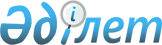 О внесении изменений в решение Алгинского районного маслихата от 8 января 2020 года № 331 "Об утверждении бюджета города Алга на 2020-2022 годы"Решение Алгинского районного маслихата Актюбинской области от 5 ноября 2020 года № 437. Зарегистрировано Департаментом юстиции Актюбинской области 10 ноября 2020 года № 7619
      В соответствии с пунктом 2 статьи 9-1 и статьей 109-1 Бюджетного кодекса Республики Казахстан от 4 декабря 2008 года, статьей 6 Закона Республики Казахстан от 23 января 2001 года "О местном государственном управлении и самоуправлении в Республике Казахстан" Алгинский районный маслихат РЕШИЛ:
      1. Внести в решение Алгинского районного маслихата от 8 января 2020 года № 331 "Об утверждении бюджета города Алга на 2020-2022 годы" (зарегистрированное в Реестре государственной регистрации нормативных правовых актов № 6766, опубликованное 27 января 2020 года в Эталонном контрольном банке нормативных правовых актов Республики Казахстан в электронном виде) следующие изменения:
      в пункте 1:
      в подпункте 1):
      доходы - цифры "554 934,2" заменить цифрами "547 096,8";
      поступления трансфертов - цифры "793 028" заменить цифрами "501 274,6";
      в подпункте 2):
      затраты – цифры "939 093,6" заменить цифрами "927 938,2";
      в подпункте 3):
      чистое бюджетное кредитование - цифры "370 278,5" заменить цифрами "364 050,1";
      в подпункте 5):
      дефицит (профицит) бюджета - цифры "-16 791,3" заменить цифрами "-10 562,9";
      в подпункте 6):
      финансирование дефицита (использование профицита) бюджета - цифрами "16 791,3" заменить цифрами "387 069,8".
      2. Приложение 1 к указанному решению изложить в новой редакции согласно приложению к настоящему решению.
      3. Государственному учреждению "Аппарат Алгинского районного маслихата" в установленном законодательством порядке обеспечить:
      1) государственную регистрацию настоящего решения в Департаменте юстиции Актюбинской области;
      2) размещение настоящего решения на интернет – ресурсе Алгинского районного маслихата после его официального опубликования.
      4. Настоящее решение вводится в действие с 1 января 2020 года. Бюджет города Алга на 2020 год
					© 2012. РГП на ПХВ «Институт законодательства и правовой информации Республики Казахстан» Министерства юстиции Республики Казахстан
				
      Председатель сессии Алгинского 
районного маслихата 

А. Жиенбаев

      Секретарь Алгинского 
районного маслихата 

Б. Жумабаев
Приложение к решению Алгинского районного маслихата от 5 ноября 2020 года № 437Приложение 1 к решению Алгинского районного маслихата от 8 января 2020 года № 343
Категория
Категория
Категория
Категория
Сумма 
(тысяч тенге)
Класс
Класс
Класс
Сумма 
(тысяч тенге)
Подкласс
Подкласс
Сумма 
(тысяч тенге)
Наименование
Сумма 
(тысяч тенге)
1
2
3
4
5
I. Доходы
547 096,8
1
Налоговые поступления
43 127
01
Подоходный налог
15 000
2
Индивидуальный подоходный налог
15 000
04
Налоги на собственность
28 127
1
Налоги на имущество
809
3
Земельный налог
928
4
Налог на транспортные средства
26 390
2
Неналоговые поступления
2 695,2
01
Доходы от государственной собственности
1 730
5
Доходы от аренды имущества, находящегося в государственной собственности
1 730
06
Прочие неналоговые поступления 
965,2
1
Прочие неналоговые поступления
965,2
4
Поступления трансфертов
501 274,6
02
Трансферты из вышестоящих органов государственного управления
501 274,6
3
Трансферты из районного (города областного значения) бюджета
501 274,6
Функциональная группа
Функциональная группа
Функциональная группа
Функциональная группа
Функциональная группа
Сумма 
(тысяч тенге)
Функциональная подгруппа
Функциональная подгруппа
Функциональная подгруппа
Функциональная подгруппа
Сумма 
(тысяч тенге)
Администратор бюджетных программ
Администратор бюджетных программ
Администратор бюджетных программ
Сумма 
(тысяч тенге)
Программа
Программа
Сумма 
(тысяч тенге)
Наименование
Сумма 
(тысяч тенге)
1
2
3
4
5
6
II. Затраты
927 938,2
01
Государственные услуги общего характера
74 568,3
1
Представительные, исполнительные и другие органы, выполняющие общие функции государственного управления
74 568,3
124
Аппарат акима города районного значения, села, поселка, сельского округа
74 568,3
001
Услуги по обеспечению деятельности акима города районного значения, села, поселка, сельского округа
71 564,7
022
Капитальные расходы государственного органа
3 003,6
04
Образование
340 902
1
Дошкольное воспитание и обучение
340 902
124
Аппарат акима города районного значения, села, поселка, сельского округа
340 902
004
Дошкольное воспитание и обучение и организация медицинского обслуживания в организациях дошкольного воспитания и обучения 
320 166
041
Реализация государственного образовательного заказа в дошкольных организациях образования
20 736
07
Жилищно-коммунальное хозяйство
66 628,2
3
Благоустройство населенных пунктов
66 628,2
124
Аппарат акима города районного значения, села, поселка, сельского округа
66 628,2
008
Освещение улиц населенных пунктов
27 869,6
009
Обеспечение санитарии населенных пунктов
1 847
011
Благоустройство и озеленение населенных пунктов
36 911,6
12
Транспорт и коммуникации
444 869,1
1
Автомобильный транспорт
444 869,1
124
Аппарат акима города районного значения, села, поселка, сельского округа
444 869,1
013
Обеспечение функционирования автомобильных дорог в городах районного значения, поселках, селах, сельских округах
9 768
045
Капитальный и средний ремонт автомобильных дорог районного значения и улиц населенных пунктов
435 101,1
15
Трансферттер
970,6
1
Трансферттер
970,6
124
Аппарат акима города районного значения, села, поселка, сельского округа
970,6
048
Возврат неиспользованных (недоиспользованных) целевых трансфертов
970,6
III.Чистое бюджетное кредитование
364 050,1
IV. Сальдо по операциям с финансовыми активами
0
Приобретение финансовых активов
0
V. Дефицит (профицит) бюджета
-10 562,9
VI. Финансирование дефицита (использование профицита) бюджета
387 069,8
7 
Поступление займов
364 050,1
01 
Внутренние государственные займы
364 050,1
2 
Договора займа
364 050,1
 16
Погашение займов
0
1 
Погашение займов
0
8
Используемые остатки бюджетных средств
16 791,3
 01
Остатки бюджетных средств
16 791,3
1
Свободные остатки бюджетных средств
16 791,3
01
Свободные остатки бюджетных средств
16 791,3